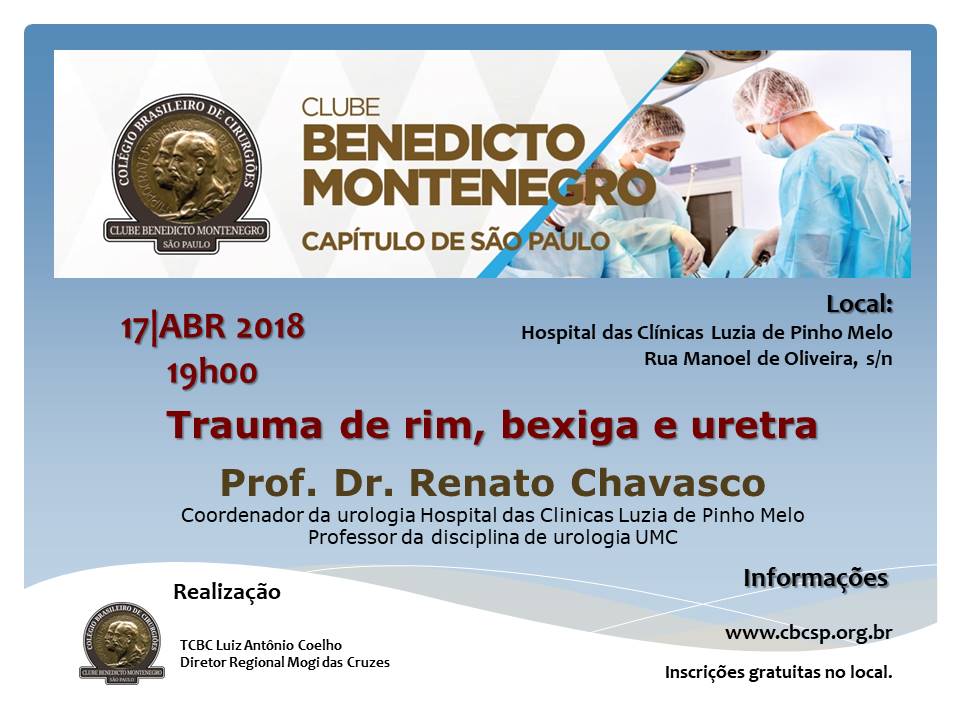 Por favor, enviei o formulário abaixo preencha preenchido com brevidade. As vagas são limitadas. Aguarde nossa confirmação de inscrição.FORMULÁRIO DE INSCRIÇÃOFORMULÁRIO DE INSCRIÇÃONomeCRM / EspecialidadeE-mailTelefone